RESULTADO – TOMADA DE PREÇONº 2023101EXA33431HEMUO Instituto de Gestão e Humanização – IGH, entidade de direito privado e sem finslucrativos, classificado como Organização Social, vem tornar público o resultado daTomada de Preços, com a finalidade de adquirir bens, insumos e serviços para o HEMU -Hospital Estadual da Mulher, com endereço à Rua R-7, S/N, Setor Oeste, Goiânia, CEP:74.125-090.OBS: ENVIADO PDF DE CONFIRMAÇÃO BIONEXO COM AS INFORMAÇÕES DE RESULTADOVENCEDOROBJETOQUANTVALORUNITÁRIOR$ 180,00VALORTOTALR$ 180,00CLINICAGOIANA DERADIOLOGIALTDA CNPJ:TOMOGRAFIA DE CRÂNIO PARA OPACIENTE RN LALESCA MARIA DASILVA MARTINS ROSA.1032.852.408/000-8933431/2023Goiânia/GO, 11 de janeiro de 2023.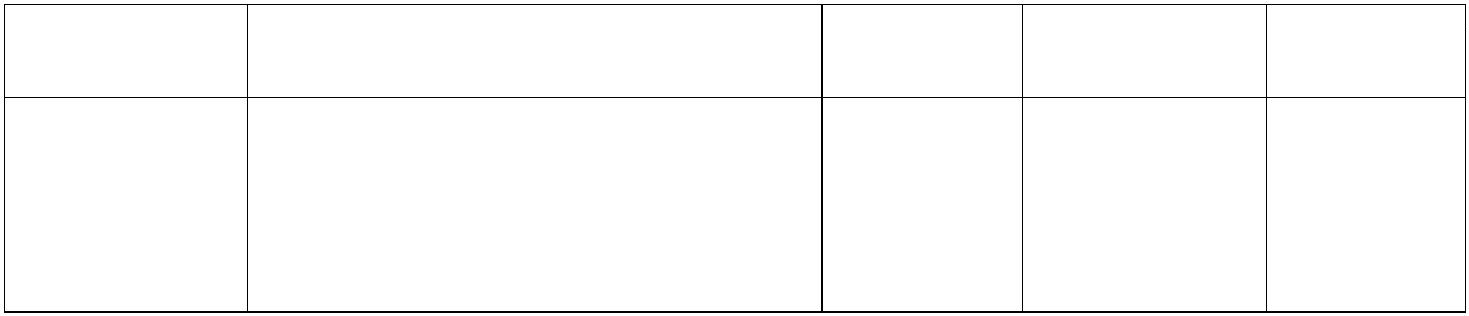 